 The Helen and Winston Cox Educational Excellence Award 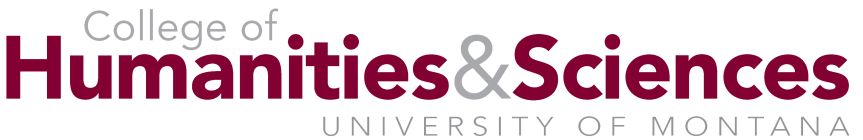 Nominee must be a full-time, tenure line (but not yet tenured), junior faculty member in any department or program in the College of Humanities and Sciences.SELECTION CRITERIAIn descending order of importance: Superior teaching, student advising and mentoring (especially at the undergraduate level); accessibility to students beyond normal office hours; scholarly and professional activity; campus/community service. Though emphasis will be placed on excellence in teaching, accomplishment in the other areas must be evident.PROCEDUREAll faculty members are encouraged to bring the names of deserving full-time tenure-line professors, who are not yet tenured, to the attention of the department chair.  Chairs and program directors should then nominate faculty who they believe are most strongly qualified for the award. NOMINATION FORMNominee:  _________________________________________________________________Job Title:  _________________________________________________________________Department:  _______________________________________________________________Date Hired at UM____________________________________________________________Name and Title of Nominator: __________________________________________________The nomination package can be at most 30 pages not including the c.v. and must contain: 	Nomination Form (this form),	Statement from the nominating chair or director who evaluates the nominee on the criteria as listed above, including evidence of superior teaching and level of rigor,	A maximum of three additional supporting letters from faculty colleagues addressing the criteria above,Name of Faculty Letter Writer 1:_______________________________Name of Faculty Letter Writer 2:_______________________________Name of Faculty Letter Writer 3:_______________________________Quantitative student evaluations from four representative courses,	A maximum of two supporting letters from students addressing the criteria above,Name of Student Letter Writer 1: ______________________________Name of Student Letter Writer 2:______________________________	A curriculum vitae.APPLICATION SUBMISSIONThe nomination package is to be submitted by the H&S Chair/Program Director electronically through the H&S Faculty nomination system http://hs.umt.edu/faculty-nominations. The deadline for submission is MARCH 15.  Incomplete or late packets will not be considered. 